第三十五类        广告；商业经营；商业管理；办公事务。 [注释]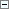 第三十五类主要包括由个人或组织提供的服务，其主要目的在于： 
⑴对商业企业的经营或管理进行帮助； 
⑵对工商企业的业务活动或者商业职能的管理进行帮助； 
以及由广告部门为各种商品或服务提供的服务，旨在通过各种传播方式向公众进行广告宣传。 
本类尤其包括： 
——为他人将各种商品（运输除外）归类，以便顾客看到和购买；这种服务可由零售、批发商店通过邮购目录或电子媒介提供，例如通过网站或电视购物节目； 
——有关注册、抄录、写作、编篡、或者书面通讯及记录系统化，以及编篡数学或者统计资料的服务； 
——广告单位的服务，以及直接或邮寄散发说明书或者样品的服务；本类可涉及有关其他服务的广告，银行借贷或无线电广告服务。 
本类尤其不包括： 
——与工商企业的经营或者管理无直接关系的估价和编写工程师报告的服务（查阅按字母顺序排列的服务分类表）。【3501】广告        张贴广告350003， 户外广告350003，广告材料分发350008， 货物展出350023， 直接邮件广告350024， 广告材料更新350027， 样品散发350028， 广告材料出租350035， 广告宣传本的出版350038， 广告350039， 广告宣传350039， 无线电广告350040， 电视广告350044， 商业橱窗布置350046， 广告代理350047，为广告或推销提供模特服务350049， 广告空间出租350070， 通过邮购定单进行的广告宣传350077，计算机网络上的在线广告350084， 在通讯媒体上出租广告时间350087， 为零售目的在通讯媒体上展示商品350092， 广告稿的撰写350099， 广告版面设计350101，广告片制作350104，点击付费广告350113，广告材料设计 350121，广告牌出租350125 
        ※广告设计C350001， 广告策划C350002， 广告材料起草C350007【3502】工商管理辅助业        商业管理辅助350001， 商业询价350002，商业信息代理350006，成本价格分析350007， 商业管理和组织咨询350018， 商业管理咨询350020， 工商管理辅助350025， 经营效率专家服务350029， 市场分析350031， 商业评估350032， 商业调查350033， 商业组织咨询350036， 商业研究350041， 公共关系350042，商业管理顾问350048，市场研究350051， 商业专业咨询350062，经济预测350063，组织商业或广告展览350064， 商业信息350065， 民意测验350066，饭店商业管理350078，组织商业或广告交易会350082， 价格比较服务350091， 为消费者提供商业信息和建议（消费者建议机构）350093， 特许经营的商业管理350096， 外购服务（商业辅助）350097， 统计资料汇编350100，为广告宣传目的组织时装表演350103，提供商业和商务联系信息350110，商业中介服务350114，为第三方进行商业贸易的谈判和缔约350116，为建筑项目进行商业项目管理服务350118，通过网站提供商业信息350119，为公司提供外包行政管理 350122，补偿项目的商业管理（替他人）350124 
        ※投标报价C350003， 组织技术展览C350004， 为广告或销售组织时装展览C350008【3503】替他人推销        进出口代理350005， 拍卖350030， 替他人推销350071， 替他人采购（替其他企业购买商品或服务）350085，市场营销350106，电话市场营销350107，为商品和服务的买卖双方提供在线市场350120【3504】人事管理辅助业        职业介绍所350012， 人事管理咨询350019， 人员招收350068， 演员的商业管理350079， 为挑选人才而进行的心理测试350090，运动员的商业管理350105，自由职业者的商业管理350115 
         ※表演艺术家经纪C350005注：1.为挑选人才而进行的心理测试与第七版及以前版本4203心理测试服务交叉检索； 
2.表演艺术家经纪与3605经纪类似。【3505】商业企业迁移        商业企业迁移350069注：本类似群服务项目与3901搬迁类似。【3506】办公事务        复印服务350009， 办公机器和设备出租*350013， 打字350022， 文件复制350026， 速记350043， 谈话记录（办公事务）350045， 计算机文档管理350061， 文秘350072， 为外出客户应接电话350074， 文字处理350075， 替他人订阅报纸350076， 将信息编入计算机数据库350080， 计算机数据库信息系统化350081，  复印机出租350083， 在计算机档案中进行数据检索（替他人）350086， 报刊剪贴350088， 替他人预定电讯服务350094， 对购买定单进行行政处理350095， 开发票350098，搜索引擎优化350111，网站流量优化350112，在计算机数据库中更新和维护数据350117，替他人写简历 350126 
        ※计算机录入服务C350006【3507】财会        会计350015， 簿记350015， 绘制帐单、帐目报表350016， 商业审计350017， 拟备工资单350067， 税款准备350073，税务申报服务350123注：商业审计，税款准备，税务申报服务与3602税审服务类似。【3508】单一服务        自动售货机出租350089 
        寻找赞助350102 
        销售展示架出租350109注：1.本类似群为单一服务，各自然段间互不类似； 
2.自动售货机出租与第七版及以前版本4227自动售货机出租，自动售货机租赁交叉检索。【3509】药品、医疗用品零售或批发服务        药用、兽医用、卫生用制剂和医疗用品的零售或批发服务350108 

        （一）※药品零售或批发服务 C350009,药用制剂零售或批发服务C350010，卫生制剂零售或批发服务C350011，医疗用品零售或批发服务C3500012 

        （二）※兽药零售或者批发服务C3500013，兽医用制剂零售或者批发服务C3500014注：1.本类似群第一自然段服务于各部分服务均类似； 
2.本类似群各部分之间服务不类似。